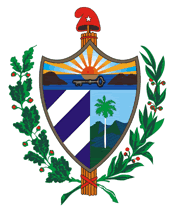 República de Cuba.Ministerio de la ConstrucciónDirección de EquiposBALANCE ANUAL DE EQUIPOS.CAPACIDAD  -  REALANEXO  No.  3Pag.01Total 06REFERENCIAC-39-01REFERENCIAC-39-01REFERENCIAC-39-01República de Cuba.Ministerio de la ConstrucciónDirección de EquiposBALANCE ANUAL DE EQUIPOS.CAPACIDAD  -  REALANEXO  No.  3Vigente:AÑO PLANFECHAFECHAFECHARepública de Cuba.Ministerio de la ConstrucciónDirección de EquiposBALANCE ANUAL DE EQUIPOS.CAPACIDAD  -  REALANEXO  No.  3Vigente:AÑO PLANDMARepública de Cuba.Ministerio de la ConstrucciónDirección de EquiposBALANCE ANUAL DE EQUIPOS.CAPACIDAD  -  REALANEXO  No.  3Vigente:AÑO PLAN12122016FORMULARIO – MODELO: C-39-01 – BALANCE ANUAL DE EQUIPOS, CAPACIDAD REAL  PARA LA CONSTRUCCIÓN.ANÁLISIS DE LA CAPACIDAD DE TRABAJO DE LOS EQUIPOS (BALANCE – TECNOLÓGICO) QUE CONFORMAN EL INVENTARIO DE LA ENTIDAD CORRESPONDIENTE..OBJETIVOS:Determinar la capacidad real de trabajo mediante el FONDO HORARIO PRODUCTIVO (FHP) de los Equipos que  conforman el parque de trabajo del AÑO-PLAN, que corresponda, para posteriormente efectuar el Balance DEMANDA-CAPACIDAD que permita establecer los posibles sobrantes o déficit de equipos. CARACTERIZACIÓN:UNIVERSO: Las organizaciones superiores del  sistema empresarial de la República de Cuba, que utilicen con cualquier objetivo Equipos del nomenclador aprobado por el Ministerio de la Construcción.FLUJO DE LA INFORMACIÓN: OSDE-UNIÓN-EMPRESA NACIONAL-CAP-CAM de la Isla de la Juventud, así como otras organizaciones no incluidas en la indicadas con anterioridad, que son las encargados de consolidar, presentar y analizar con el organismo rector MICONS,  para obtener su aprobación.PERIODISIDAD: Anual, según calendario que circula el MICONS, durante el primer trimestre del año precedente del Plan, República de Cuba.Ministerio de la ConstrucciónDirección de EquiposBALANCE ANUAL DE EQUIPOS.CAPACIDAD  -  REALANEXO  No.  3Pag.02Total 06REFERENCIAC-39-01.REFERENCIAC-39-01.REFERENCIAC-39-01.República de Cuba.Ministerio de la ConstrucciónDirección de EquiposBALANCE ANUAL DE EQUIPOS.CAPACIDAD  -  REALANEXO  No.  3Vigente:AÑO-PLANFECHAFECHAFECHARepública de Cuba.Ministerio de la ConstrucciónDirección de EquiposBALANCE ANUAL DE EQUIPOS.CAPACIDAD  -  REALANEXO  No.  3Vigente:AÑO-PLANDMARepública de Cuba.Ministerio de la ConstrucciónDirección de EquiposBALANCE ANUAL DE EQUIPOS.CAPACIDAD  -  REALANEXO  No.  3Vigente:AÑO-PLAN12122016DOCUMENTACIÓN: inventario general de Equipos, Máquinas Básicas Seleccionadas (MBS) al cierre del año. (Diciembre-31) que corresponde al segundo semestre. Resultados estadísticos de años anteriores (mínimo 3) y del año actual según lo planificado, así como los que se planifican para el AÑO-PLAN.REGISTROS PRIMARIOS DE DONDE SE OBTIENE LA INFORMACIÓN: Del Sub-Sistema de Construcción SICONS-EQUIPOS, (Modelos: C-33, C-34, C-35, C-37, C-38-1, C-38-2) y del Sistema automatizado de inventario AIQUIP. Si la Entidad  no  utiliza estos sistemas, puede utilizar sus propios controles aplicando los indicadores que corresponden.INSTRUCCIONES  GENERALES:CABEZA DEL MODELO:se reflejará a partir de la página 01, hasta el total que se utilice (Total), y  el año PLAN, la fecha en que se confecciona, la  OACE, OSDE. ENTIDAD, identificándose con el Nombre, el código /REEUP) PROGRAMA si está  debidamente definido, anotando el registro que lo identifica.PIE DEL MODELO: se reflejará la identificación personal y cargo de las personas autorizadas según se solicita, expresando los nombres  y los apellidos y la firma así como los sellos gomígrafos    (cuños) según el nivel, en forma que pueda leerse sin interrupción los datos anotados.República de Cuba.Ministerio de la ConstrucciónDirección de EquiposBALANCE ANUAL DE EQUIPOS.CAPACIDAD  -  REALANEXO  No.  3Pag.03Total 06REFERENCIAC-39-01.REFERENCIAC-39-01.REFERENCIAC-39-01.República de Cuba.Ministerio de la ConstrucciónDirección de EquiposBALANCE ANUAL DE EQUIPOS.CAPACIDAD  -  REALANEXO  No.  3Vigente:AÑO-PLANFECHAFECHAFECHARepública de Cuba.Ministerio de la ConstrucciónDirección de EquiposBALANCE ANUAL DE EQUIPOS.CAPACIDAD  -  REALANEXO  No.  3Vigente:AÑO-PLANDMARepública de Cuba.Ministerio de la ConstrucciónDirección de EquiposBALANCE ANUAL DE EQUIPOS.CAPACIDAD  -  REALANEXO  No.  3Vigente:AÑO-PLAN12122016FLUJO DEL MODELO: Se presenta en dos (2) originales el día y la hora indicada, en la Dirección de Equipos del Ministerio de la Construcción, la que revisará y evaluará y de ser aceptado firmará y sellará con el gomígrafo correspondiente y devuelve un original, que indica que está aprobado el BALANCE, lo que es imprescindible para la solicitud (PLAN) de Equipos, en cualquier modalidad donde se incluyen los Estudios de Factibilidad ó Pre-Factibilidad.DEFINICIONES  METODOLOGICAS: El modelo se confeccionará por orden de los CÓDIGOS  del sistema de inventario (Nomenclador del Rector)  en forma ascendente, por grupos de Equipos, de igual marca, parámetros básicos  (Máquinas Básicas Seleccionada-MBS), incluyendo todo el parque existente en la entidad, habilitando tantas filas como sea necesario, agrupando los de las mismas características.  Columna A: se enumeran todas las filas que se utilicen por riguroso orden consecutivo ascendente. Columna B: Los grupos de Equipos se significarán por orden de código del inventario, en  riguroso orden ascendente. – Descripción de país, marca y modelo según se registra en el InventarioColumna (C): Motor, País, Marca y Modelo, (D) Potencia en K/W, (E) consumo de combustible en L/Horas, todo referido al motor que esté montado en el momento de la actualización del inventario.Columna F: Descripción de los parámetros básicos de trabajo del equipo enumerado. (Capacidad de carga, capacidad de excavación, energía de compactación, peso operativo, etc.) ver referencia en el Anexo No. 1 República de Cuba.Ministerio de la ConstrucciónDirección de EquiposBALANCE ANUAL DE EQUIPOS.CAPACIDAD  -  REALANEXO  No.  3Pag.04Total 06REFERENCIAC-39-01.REFERENCIAC-39-01.REFERENCIAC-39-01.República de Cuba.Ministerio de la ConstrucciónDirección de EquiposBALANCE ANUAL DE EQUIPOS.CAPACIDAD  -  REALANEXO  No.  3Vigente:AÑO-PLANFECHAFECHAFECHARepública de Cuba.Ministerio de la ConstrucciónDirección de EquiposBALANCE ANUAL DE EQUIPOS.CAPACIDAD  -  REALANEXO  No.  3Vigente:AÑO-PLANDMARepública de Cuba.Ministerio de la ConstrucciónDirección de EquiposBALANCE ANUAL DE EQUIPOS.CAPACIDAD  -  REALANEXO  No.  3Vigente:AÑO-PLAN12122016EJEMPLO:INVENTARIO, que se divide en varias columnas.COLUMNA 1: VC- Valor de  Compra de los Equipos incluidos en la fila expresada en MP.COLUMNA 2: VA- Valor Actual de los Equipos incluidos en la fila  expresado en MP.COLUMNA 3: VP- Valor del Año Plan (planificado) de los Equipos incluidos en la fila expresada en MP.         COLUMNA 4: Total de los Equipos incluidos en esa fila del                                 Inventario de la entidad.         COLUMNA: 5 – B –   Bueno.COLUMNA: 6 – R –   RegularCOLUMNA: 7 -  M –   MaloCOLUMNA: 8 -  BT – Propuesto a Baja Técnica.COLUMNA- 9 -  AT -  Aptos para trabajar.COLUMNA. 10- EM -  Edad Media en Años.COLUMNA. 11- V  -   Vigencia tecnológica COLUMNA. 12- O  -   Obsoleto tecnológico, República de Cuba.Ministerio de la ConstrucciónDirección de EquiposBALANCE ANUAL DE EQUIPOS.CAPACIDAD  -  REALANEXO  No.  3Pag.05Total  06REFERENCIAC-39-01.REFERENCIAC-39-01.REFERENCIAC-39-01.República de Cuba.Ministerio de la ConstrucciónDirección de EquiposBALANCE ANUAL DE EQUIPOS.CAPACIDAD  -  REALANEXO  No.  3Vigente:AÑO-PLANFECHAFECHAFECHARepública de Cuba.Ministerio de la ConstrucciónDirección de EquiposBALANCE ANUAL DE EQUIPOS.CAPACIDAD  -  REALANEXO  No.  3Vigente:AÑO-PLANDMARepública de Cuba.Ministerio de la ConstrucciónDirección de EquiposBALANCE ANUAL DE EQUIPOS.CAPACIDAD  -  REALANEXO  No.  3Vigente:AÑO-PLAN12122016EJEMPLO:FONDO HORARIO PRODUCTIVO (FHP)Se obtiene de los indicadores estadísticos del SICONS-EQUIPOS, reflejado en el Modelo C-39-02 del Balance de Equipos o en otros sistemas aplicados al control de los Equipos y refleja el uso real de la capacidad de trabajo de cada uno.Años – anteriores:COLUMNA 13-14-15: Se refiere a tres años antes de la  fecha de confección del BALANCE.COLUMNA 16 – AÑO ACT: se refiere al año actual, fecha en que se confecciona el BALANCE.COLUMNA 17 – AÑO PLAN: como se indica corresponde al año que se está planificando.República de Cuba.Ministerio de la ConstrucciónDirección de EquiposBALANCE ANUAL DE EQUIPOS.CAPACIDAD  -  REALANEXO  No.  3Pag.06Total. 06REFERENCIAC-39-01.REFERENCIAC-39-01.REFERENCIAC-39-01.República de Cuba.Ministerio de la ConstrucciónDirección de EquiposBALANCE ANUAL DE EQUIPOS.CAPACIDAD  -  REALANEXO  No.  3Vigente:AÑO-PLANFECHAFECHAFECHARepública de Cuba.Ministerio de la ConstrucciónDirección de EquiposBALANCE ANUAL DE EQUIPOS.CAPACIDAD  -  REALANEXO  No.  3Vigente:AÑO-PLANDMARepública de Cuba.Ministerio de la ConstrucciónDirección de EquiposBALANCE ANUAL DE EQUIPOS.CAPACIDAD  -  REALANEXO  No.  3Vigente:AÑO-PLAN12122016EJEMPLO:El ejemplo que se ha trabajado corresponde a la planificación del año  2020.